Dear Sir/Madam,After consultations with the Chairman of SG2, due to feedback received from SG2 participants, the next meeting of Study Group 2 (Operational aspects of service provision and telecommunications management) will be held at ITU headquarters, Geneva, Switzerland, from 8 to 17 November 2023, inclusive. As a consequence, the TAP consultation deadline for Recommendation ITU-T E.1120 (ex E.gap) has been extended by two days to 2359 hours UTC on 27 October 2023.Yours faithfully,Seizo Onoe
Director of the Telecommunication
Standardization Bureau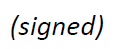 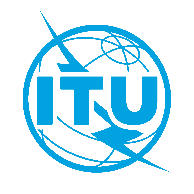 International telecommunication unionTelecommunication Standardization BureauInternational telecommunication unionTelecommunication Standardization BureauGeneva, 28 July 2023Geneva, 28 July 2023Ref:Corrigendum 1 to
TSB Circular 85SG2/RCCorrigendum 1 to
TSB Circular 85SG2/RCTo:-	Administrations of Member States of the UnionCopy to:-	ITU-T Sector Members;-	ITU-T Associates of Study Group 2;-	ITU Academia-	The Chairman and Vice-Chairmen of ITU-T Study Group 2;-	The Director of the Telecommunication Development Bureau;-	The Director of the Radiocommunication BureauTo:-	Administrations of Member States of the UnionCopy to:-	ITU-T Sector Members;-	ITU-T Associates of Study Group 2;-	ITU Academia-	The Chairman and Vice-Chairmen of ITU-T Study Group 2;-	The Director of the Telecommunication Development Bureau;-	The Director of the Radiocommunication BureauTel:+41 22 730 5415+41 22 730 5415To:-	Administrations of Member States of the UnionCopy to:-	ITU-T Sector Members;-	ITU-T Associates of Study Group 2;-	ITU Academia-	The Chairman and Vice-Chairmen of ITU-T Study Group 2;-	The Director of the Telecommunication Development Bureau;-	The Director of the Radiocommunication BureauTo:-	Administrations of Member States of the UnionCopy to:-	ITU-T Sector Members;-	ITU-T Associates of Study Group 2;-	ITU Academia-	The Chairman and Vice-Chairmen of ITU-T Study Group 2;-	The Director of the Telecommunication Development Bureau;-	The Director of the Radiocommunication BureauFax:E-mail:+41 22 730 5853tsbsg2@itu.int+41 22 730 5853tsbsg2@itu.intTo:-	Administrations of Member States of the UnionCopy to:-	ITU-T Sector Members;-	ITU-T Associates of Study Group 2;-	ITU Academia-	The Chairman and Vice-Chairmen of ITU-T Study Group 2;-	The Director of the Telecommunication Development Bureau;-	The Director of the Radiocommunication BureauTo:-	Administrations of Member States of the UnionCopy to:-	ITU-T Sector Members;-	ITU-T Associates of Study Group 2;-	ITU Academia-	The Chairman and Vice-Chairmen of ITU-T Study Group 2;-	The Director of the Telecommunication Development Bureau;-	The Director of the Radiocommunication BureauSubject:Member State consultation on Determined draft new Recommendation ITU-T E.1120 (ex E.gap) proposed for approval at the meeting of ITU-T Study Group 2,
Geneva, 8-17 November 2023Member State consultation on Determined draft new Recommendation ITU-T E.1120 (ex E.gap) proposed for approval at the meeting of ITU-T Study Group 2,
Geneva, 8-17 November 2023Member State consultation on Determined draft new Recommendation ITU-T E.1120 (ex E.gap) proposed for approval at the meeting of ITU-T Study Group 2,
Geneva, 8-17 November 2023Member State consultation on Determined draft new Recommendation ITU-T E.1120 (ex E.gap) proposed for approval at the meeting of ITU-T Study Group 2,
Geneva, 8-17 November 2023